Heat QuestionsPart A:  Theoretical QuestionsExplain the difference between temperature and the quantity of heat.What factors control the amount of thermal energy in an object?Explain the principle of heat exchange.How long will heat exchange take place between two objects?Define melting point and boiling point.Explain the difference between boiling and evaporation.Which material would be better for making a calorimeter:  tin, paraffin wax or graphite?Part B:  Heat Capacity and Specific Heat CapacityCalculate the amount of energy released when 120 g of copper is cooled by 25 °C.Calculate the amount of energy required to heat 0.225 g of lead by 8.75°C.Calculate the amount of energy needed to heat 40.8 g of water by 12.5 °C.Calculate the amount of energy released when 15.3 g of iron is cooled from 1250 °C to 875 °C.Calculate the amount of energy required to heat 336 g of ice from -7.4 °C to -1.9 °C.Calculate the mass of gold that will rise from 25.0 °C to 29.6 °C when 2130 J of energy is added.Calculate the temperature change when 3.56 kg of zinc is heated with 865 J of energy.Calculate the change in temperature when 88.8 g of paraffin wax has 475 J of energy added.What is the final temperature when 2.33 kJ of energy is added to 35.0 g of tin at 50.0 °C?What is the final temperature when 16.9 g of silver at 444 °C has 288 J of energy added?What was the initial temperature if 0.654 kJ of energy causes 290. g of water to end up at 76.9 °C?When 310. kJ of energy is added to 2134 g of helium at room temperature (25 °C), what will be the final temperature?Part C:  Calorimetry QuestionsIf a calorimeter with a heat capacity of 440 kJ/˚C has 24480 J of energy added, what is the change in temperature?A calorimeter with a heat capacity of 128 kJ/˚C contains 75 g of water at 22.2 ˚C.  If the temperature increases to 45.7 ˚C, then how much energy has been added?If the temperature of 250 g of water in a calorimeter (C = 325 kJ/˚C) is decreased by 18.1 ˚C, what is the change in energy?An iron calorimeter has a heat capacity of 68.85 kJ/˚C.  What is its mass?Part D:  Phase Change QuestionsCalculate the energy required to melt 2.34 kg of ice at 0˚C.Calculate the amount of energy need to evaporate 355 g of alcohol at 78.3˚C.How much energy is removed when 2309 g of ammonia at -75 ˚C is frozen.Calculate the amount of energy needed to convert 15 g of lead at 300.˚C to a liquid.Calculate the amount of energy needed to turn 65 g of ice at -14.6 ˚C to steam at 118.3 ˚C.Part E:  Heat Exchange QuestionsWhat mass of iron at 296 ˚C would be needed to heat 3.00 kg of ammonia from 25.0 ˚ C to 38.5 ˚C?A 72.0 g sample of water is cooled from 42.0 ˚C to 37.6 ˚C when a 24.1 g piece of metal that had been cooled to 7.4 ˚C is added.  What was the metal?A lump of iron at 25.0 ˚C is tossed into 32.1 kg of molten lead (c = 0.142 J/gºC) at 1625˚C and cools the lead to1438 ˚C.  What is the mass of the iron?Two gases are injected into an insulated container.  The first gas, a 0.023 g sample of carbon dioxide cools from 133.2 ˚C to 97.7 ˚C, while the other 0.108 g sample heats up by 12.2 ˚C.  What is the second gas?Calculate the final temperature when a 3.88 g sample of tungsten at 1135˚C is combined with a 485 g sample of water at 18 ˚C.Calculate the temperature of water created by mixing together 1.25 kg of water at 31.2 ˚C and 218 g of water at 99.0 ˚C.A calorimeter with a heat capacity of 484 J/˚C contains 155 g of water at 18.5 ˚C.  This heats up to 42.0 ˚C when a 46.14 g sample of tin is added.  What was the initial temperature of the tin?A 50.88 g sample of copper is dropped into a 185 g volume of water in a 12.5 g tin container at 22.2 ˚C which then heats up to 135.5 ˚C.  What was the initial temperature of the copper?  (Hint:  bp = 100 ˚C)AnswersPart BQ =  -1155 JQ =  0.254 JQ =  2.13 kJQ =  -2.58 kJQ =  3.9 kJm = 3.6 kgΔT = 0.628 °CΔT = 2.14 °CT2 = 343.27 °CT2 = 517 °CT1 = 76.4 °CT2 = 52.97 °CPart CΔT = 0.0556 °CQ = 3.02 MJQ = -5901 kJm = 15.3 kgPart DQ = 779 kJQ = 304 kJQ = -783 kJQ = 0.42 kJQ = 0.20 MJPart EQ = 190350 J  	m = 1.64 kgQ = 1324 J		c = 1.819 J/g°C  (beryllium) m = 1.34 kg Q = -0.685 J		c = 0.52 J/g°C  (argon)T2 = 18.3 °CT2 = 41.29 °CT1 = 2580 °CT1 = 25 264 °C (not very realistic)Substance Phasecp
J·g−1·K−1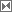 Air (Sea level, dry, 0 °C)gas1.0035Air (room conditions)gas1.012Aluminumsolid0.897Ammonialiquid4.700Animal tissuemixed3.5Antimonysolid0.207Argongas0.5203Arsenicsolid0.328Berylliumsolid1.82Bismuthsolid0.123Cadmiumsolid0.231Carbon dioxide gas0.839Chromiumsolid0.449Coppersolid0.385Diamondsolid0.5091Ethanolliquid2.44Gasolineliquid2.22Glasssolid0.84Goldsolid0.129Granitesolid0.790Graphitesolid0.710Heliumgas5.1932Hydrogengas14.30Ironsolid0.450Leadsolid0.129Lithiumsolid3.58Magnesiumsolid1.02Mercuryliquid0.1395Methane at 2 °Cgas2.191Methanolliquid2.597Nitrogengas1.040Neongas1.0301Oxygengas0.918Paraffin waxsolid2.5Silica (fused)solid0.703Silversolid0.233Sodiumsolid1.230Tinsolid0.227Tungstensolid0.134Uraniumsolid0.116Water vapour (at 100 °C )gas2.080Water (at 25 °C)liquid4.1813Water (ice) (at −10 °C) solid2.11Zincsolid0.387